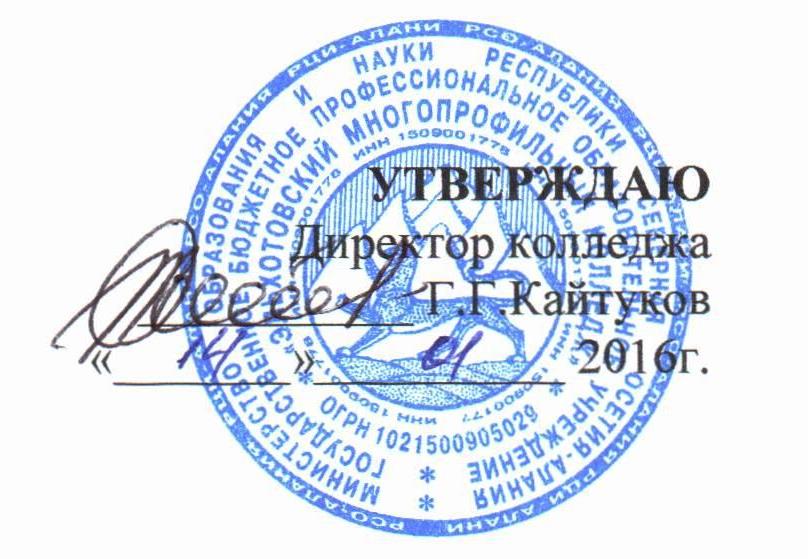 МЕТОДИЧЕСКИЕ  РЕКОМЕНДАЦИИпо организации образовательного процесса подготовки (переподготовки) водителей транспортных средств различных категорий в государственном бюджетном профессиональном образовательном «Эльхотовский многопрофильный колледж». Эльхотово, 20161. Общие положения         1.1. Одной из главных задач   ГБПОУ «Эльхотовский многопрофильный колледж» (далее -Колледж) является подготовка и воспитание квалификационных водителей транспортных средств. Основные задачи учебно-воспитательного процесса – удовлетворение потребностей в квалифицированных работниках с профессиональным образованием, обучающихся посредством получения профессионального образования по соответствующей специальности, направлению подготовки и квалификации.Методические рекомендации по организации образовательного процесса разработаны в соответствии с требованиями  Федеральных законов «О безопасности дорожного движения» и «Об образовании»; Постановлениями Правительства Российской Федерации: «Об утверждении Положения о лицензировании образовательной деятельности», «Об утверждении Правил сдачи квалификационных экзаменов и выдачи водительских удостоверений» и других нормативных правовых актов.Профессиональная подготовка водительских кадров заключается в реализации программ профессионального обучения водителей транспортных средств, разработанных на основании примерных программ профессионального обучения водителей транспортных средств, утверждённых приказом Министерства образования и науки России от 26.12.2013 N 1408 "Об утверждении программ профессионального обучения водителей транспортных средств соответствующих категорий и подкатегорий" (Зарегистрировано в Минюсте России 09.07.2014 N 33026). Учебно–программная документация по подготовке водителей транспортных средств согласовано в ГИБДД МВД РФ по РСО-Алания.Содержание Программ представлено:  пояснительной запиской; учебным  планом; рабочими программами учебных предметов; планируемыми результатами освоения программы; условиями (организационно-педагогические, кадровые, информационно-методические, материально-технические) реализации программы; системой оценки результатов освоения программы; учебно-методическими материалами, обеспечивающими реализацию программы.Учебный план содержит перечень учебных предметов базового цикла, специального цикла и профессионального цикла с указанием времени, отводимого на освоение учебных предметов, включая время, отводимое на теоретические и практические занятия. Условия реализации Программ составляют требования к учебно-материальной базе организации, осуществляющей образовательную деятельность.Подготовка граждан на право управления транспортными средствами и переподготовка водителей на другую категорию осуществляется техникумом на основании лицензии  (серия 15 Л01 № 0001173,   регистрационный  № 2258  от 21 января  2016г. Срок действия – бессрочно). Лицензирование образовательной деятельности в сфере подготовки (переподготовки) водителей транспортных средств осуществляется Министерством образования и науки Республики Северная Осетия-Алания.Подготовка, переподготовка водителей транспортных средств, осуществляется из числа лиц, состояние здоровья которых соответствует медицинским требованиям, имеющих образование не ниже основного общего и возраст которых к концу обучения соответствует требованиям Федерального закона «О безопасности дорожного движения».Переподготовка водителей на право управления транспортными средствами с категории на другую категорию осуществляется из числа водителей, имеющих удостоверения с разрешающими отметками в водительском удостоверении.Подготовка и переподготовка водителей осуществляется в очной форме обучения. Занятия могут организовываться как в дневное время, так и в вечернее, а также в группах выходного дня.Сроки обучения определяются исходя из объёма учебных программ.Образовательное учреждение может на договорных условиях оказывать консультационные и другие дополнительные услуги в области подготовки водительских кадров.2. Права и обязанности участников образовательного процесса2.1 Права и обязанности обучающихся.Права и обязанности обучающихся регламентируются Уставом Колледжа, а также договором об оказании образовательных услуг (приложение 1), заключенным между Колледжем  и обучающимся, и настоящими рекомендациями.Обучающиеся имеют право:на приобретение профессиональных знаний и практических навыков в соответствии с действующими учебными планами и программами;на получение свидетельства об окончании обучения при успешном прохождении итоговой аттестациина уважение их человеческого достоинства, свободу совести, информацию, свободное выражение собственных взглядов и убеждений, если они не противоречат общепринятым нормам.Обучающиеся обязаны:овладевать знаниями, выполнять в установленные сроки все виды заданий, предусмотренные учебным планом и программами обучения;соблюдать требования устава образовательного учреждения, Правил внутреннего распорядка, техники безопасности, санитарно-гигиенических норм и правил, распоряжения администрации;достойно вести себя в образовательном учреждении, уважать достоинство других людей, их взгляды и убеждения.2.2.Учебно  –  материальная  база.2.2.1. Для обеспечения реализации учебных программ подготовки (переподготовки) водителей образовательное учреждение должно иметь необходимую учебно-материальную базу, соответствующую условиям осуществления образовательного процесса по подготовке и (или) переподготовке водителей транспортных средств.             Нормативы оснащения учебно-материальной базы для подготовки и переподготовки водителей изложены в примерных образовательных программах подготовки водителей транспортных средств по каждой категории, утвержденных приказом Министерства образования и науки России от 26.12.2013 N 1408 "Об утверждении  программ профессионального обучения водителей транспортных средств соответствующих категорий и подкатегорий" (Зарегистрировано в Минюсте России 09.07.2014 N 33026).         2.2.2. Учебно-методические материалы представлены:-примерной программой профессиональной подготовки водителей транспортных средств соответствующих  категорий;-программой профессиональной подготовки водителей транспортных средств", согласованной с Госавтоинспекцией и утвержденной директором Колледжа;-методическими рекомендациями по организации образовательного процесса, утвержденными директором Колледжа;-материалами для проведения промежуточной и итоговой аттестации обучающихся, утвержденными директором Колледжа.2.3.Права и обязанности работников образовательного учреждения2.3.1.  Права и обязанности работников Колледжа регламентируются законодательством Российской Федерации, Уставом Колледжа,  настоящими Рекомендациями и заключенным договором с образовательным учреждением.2.3.2.       Работники образовательного учреждения имеют право:на получение работы, обусловленной контрактом (договором);на оплату труда в соответствии с Положением об оплате труда ГБОУ «Эльхотовский многопрофильный колледж»;на материально-техническое обеспечение своей профессиональной деятельности;на свободу выбора и использования методик обучения и воспитания, учебных пособий и материалов, учебников, методов оценки знаний, обеспечивающих высокое качество подготовки обучающихся;разрабатывать и вносить предложения по совершенствованию воспитательной, учебной и методической работы;иные права, предусмотренные контрактом (договором), уставом образовательного учреждения, законодательством Российской Федерации.Работники Колледжа обязаны:строго выполнять требования Устава образовательного учреждения, настоящие рекомендации и свои функциональные обязанности;проводить на высоком методическом уровне занятия, формировать у обучаемых необходимые умения и навыки, готовить их к самостоятельной, безаварийной эксплуатации транспортных средств, тесно взаимодействуя в образовательном процессе с мастерами производственного обучения;вносить предложения по совершенствованию учебно-воспитательного процесса, внедрению наиболее эффективных форм и методов обучения, применению технических средств обучения;внедрять в учебно-воспитательный процесс современные методические приемы и технологии обучения, основанные на отечественном и зарубежном опыте;совершенствовать учебно-материальную базу, следить за состоянием, сохранностью и правильной эксплуатацией учебного оборудования и техники;обеспечивать при проведении занятий высокую организованность, дисциплину, порядок и соблюдение обучающимися правил и мер безопасности;постоянно совершенствовать свои профессиональные знания, проходить обучение на курсах повышения квалификации;в своей деятельности уважать честь и достоинство обучаемых, не допускать к ним методов физического и психологического насилия;нести ответственность за соблюдение обучающимися правил техники безопасности на занятиях.                                     2.4.   Требования к педагогическому составу:            2.4.1.К педагогическим работникам относятся преподаватели и мастера(инструкторы) производственного обучения Колледжа.              2.4.2.Порядок комплектования персонала Колледжа  определяется приказами директора. На должности педагогического персонала могут быть приняты лица, имеющие необходимую профессионально-педагогическую квалификацию, подтвержденную аттестатами, дипломами об образовании, документами о повышении психолого-педагогической квалификации.          2.4.3. Педагогические работники, реализующие программу профессионального обучения водителей транспортных средств, в том числе преподаватели учебных предметов, мастера производственного обучения, должны удовлетворять квалификационным требованиям, указанным в квалификационных справочниках по соответствующим должностям и (или) профессиональных стандартах.         2.4.4.  Повышение квалификации преподавателей и мастеров производственного обучения проводится один раз в три года в образовательных учреждениях и организациях реализующих программы дополнительного профессионального  образования (учебных центрах), имеющих соответствующую лицензию.          2.4.5.Преподаватели и мастера производственного обучения, своевременно не прошедшие повышение квалификации, к педагогической деятельности не допускаются.К педагогической деятельности не допускаются также лица, которым она запрещена приговором суда или по медицинским показаниям, а также лица, которые имели судимость за определенные преступления. Перечни соответствующих медицинских противопоказаний и составов преступлений устанавливаются законом.3. Организация образовательного процесса Организация образовательного процесса регламентируется рабочими учебными программами, учебными планами по каждой дисциплине, разрабатываемыми на основании примерных планов и программ, утвержденных Министерством образования и науки России, а также   расписаниями занятий и графиком очередности обучения вождению, утвержденными директором Колледжа.        3.1.1.При разработке рабочих учебных планов должно быть обеспечено:– выполнение   квалификационных требований, определенных образовательными стандартами и примерными программами;– сохранение номенклатуры и наименований предметов, экзаменов, зачетов и общего количества часов, отведенного на их проведение.3.1.2.При разработке учебных планов и программ Колледжу  предоставляется право:– изменять последовательность изучения тем предметов и отработки упражнений по практическому вождению транспортных средств, перераспределять время на изучение тем и выполнение учебных заданий;– в пределах общего времени, отведенного примерной программой на изучение конкретной дисциплины, устанавливать время, отводимое на виды занятий (лекции, семинарские занятия, практические занятия, самостоятельную подготовку);– увеличивать отдельным учащимся время, отводимое на проведение практических занятий по вождению транспортных средств;– дополнять количество и содержание упражнений по практическому вождению транспортных средств, учитывая особенности региона и возможности имеющейся учебной базы.   3.1.3. Техническое состояние учебных транспортных средств контролируется в соответствии с требованиями Правил проведения технического осмотра и нормативно-правовых актов, правил, стандартов и технических норм, устанавливающих требования к конструкции и техническому состоянию находящихся в эксплуатации транспортных средств и дополнительного оборудования, установленного на них.    3.1.4. В Колледже приказом директора  назначается ответственное лицо за техническое состояние, эксплуатацию транспортных средств и обеспечение безопасности дорожного движения, организацию предрейсового медицинского контроля мастеров производственного обучения вождению. Проверка технического состояния автомобилей и проведение предрейсового медицинского контроля отражаются в путевом листе.	3.1.5.Мастера производственного обучения вождению несут ответственность за техническое состояние транспортных средств, согласно Приказа, чистоту и порядок в салоне автомобиля, им запрещается во время обучения курить в автомобиле, привлекать обучающихся к уборочно-моечным и ремонтным работам, не предусмотренным программой обучения.	3.1.6.Мастера производственного обучения вождению обязаны проходить ежедневно предрейсовый медицинский контроль.     3.2. Учебные транспортные средства, предназначенные для практических занятий по вождению, должны быть оборудованы в соответствии с пунктом 5 Основных положений по допуску транспортных средств к эксплуатации и обязанностей должностных лиц по обеспечению безопасности дорожного движения и соответствовать ГОСТ Р 55887–2013.    3.2.1.Учебные транспортные средства должны быть зарегистрированы в подразделениях ГИБДД по месту нахождения (регистрации) владельца транспортного средства.3.3. Прием граждан на обучение производится по предъявлении следующих документов:заявления поступающего;медицинской справки, установленного образца, о профессиональной пригодности к управлению соответствующими транспортными средствами;паспорта или документа, его заменяющего;фотографии 3*4 ;документа об образовании;водительского удостоверения (при наличии);водительской карточки (при наличии).      3.3.1.Для зачисления обучающегося в группу, между Потребителем (организация или гражданин, заказывающий образовательные услуги для себя лично) и Исполнителем (ГБПОУ «Эльхотовский многопрофильный колледж») заключается договор на оказание образовательных услуг, в котором отражены обязательства сторон и ответственность в случае их неисполнения или ненадлежащего исполнения.3.3.2.Зачисление обучающихся осуществляется на основании заявления поступающего, оформляется приказом директора Колледжа.      3.3.3.Отчисление и выпуск обучающихся оформляются приказами по Колледжу;Обучающийся может быть отчислен из Колледжа в следующих случаях:по собственному желанию;при невыполнении обучающимся условий договора об оказании образовательных услуг.Учебные группы по подготовке и переподготовке водителей транспортных средств создаются численностью не более 30 человек (для категории «М» - не более 25 человек)  формируются в списки обучающихся установленной формы.  3.3.5.С целью упорядочения приема квалификационных экзаменов и предварительнойпроверки кандидатов в водители по базам данных водителей, лишенных права на управление транспортными средствами, не менее чем за 20 дней до окончания обучения направляют в МРЭО ГИБДД списки обучающихся учебной группы и заявку о приеме квалификационных экзаменов с указанием даты окончания обучения. Основными формами обучения являются теоретические, лабораторно-практические, практические и контрольные занятия, самостоятельная подготовка.      3.4. Учебная нагрузка при организации занятий в форме очного обучения не должна превышать 6 часов в день и 36 часов в неделю. Режим обучения может быть ежедневным и от 2 до 6 дней в неделю.     3.4.1. Теоретические занятия по каждому предмету должны планироваться, как правило, не более 6 часов в день, лабораторно-практические — 4 часов. В течение дня с одним обучаемым по вождению автомобиля разрешается отрабатывать: на автотренажере не более 2 часов, на учебном автомобиле не более 4 часов.3.4.2.Продолжительность учебного часа теоретических и лабораторно-практических занятий — 45 минут (академический час), а практических занятий по вождению автомобиля — 60 минут (астрономический час), включая время на постановку задач, подведение итогов, оформление документации и смену обучаемых. Допускается проведение теоретических, лабораторно-практических занятий спаренными часами, по 90 минут без перерыва, а между часами с соответствующим увеличением времени на перерывы. Продолжительность учебного времени не должна превышать в рабочие дни 6 часов, в предвыходные и выходные дни 4 часов.         3.4.3. Теоретические занятия проводятся преподавателем, лабораторно-практические по устройству и техническому обслуживанию автомобиля — преподавателем совместно с мастером производственного обучения, практические занятия по вождению автомобиля проводятся мастером производственного обучения вождению индивидуально с каждым обучаемым. Лабораторно - практические занятия по устройству и техническому обслуживанию автомобилей и оказанию первой помощи пострадавшим в дорожно-транспортном происшествии проводятся в составе бригад после изучения соответствующего теоретического материала по одной или нескольким темам.3.4.4.Теоретические занятия проводятся в специально оборудованных кабинетах (классах) в составе учебной группы с целью изучения нового материала, согласно расписания теоретических занятий . Результаты проведения занятий заносятся в журнал учета теоретического обучения .3.4.5.Лабораторно-практические занятия проводятся в лабораториях по устройству и техническому обслуживанию автомобиля с целью закрепления теоретических знаний и выработки у обучающихся умений и навыков в работе на изучаемой технике.Лабораторно-практические занятия могут проводиться фронтальным, индивидуальным или комбинированным методами.При фронтальном методе все обучающиеся учебной группы одновременно выполняют одни и те же работы на одинаковой материальной части.3.4.6.При индивидуальном методе каждая бригада выполняет работу, отличную от той, которая выполняется в то же время другими бригадами, или же одинаковую с ними работу, но на других образцах материальной части.3.4.7.Комбинированный метод- представляет собой различные сочетания фронтального и индивидуального методов.Выбор методов проведения лабораторно-практических занятий определяется целями занятия и возможностями учебного оборудования.   3.4.8.Занятия по практическому вождению проводятся индивидуально с каждым обучаемым на автотренажерах (при наличии), закрытых площадках (площадках для учебной езды) и учебных маршрутах, утвержденных директором Колледжа. При подготовке водителей практические занятия по вождению транспортных средств - проводятся в три этапа: начальное обучение (на автотренажере или транспортном средстве), вождение на учебном автодроме (закрытой площадке для учебной езды) и вождение в реальных дорожных условиях по учебным маршрутам. При подготовке на категорию «Е» и переподготовке водителей с одной категории на другую обучение вождению транспортных средств ограничивается последними двумя этапами. Занятия по вождению мотоциклов проводятся только на площадках для учебной езды.  3.5.Проведение занятий по Основам законодательства в сфере дорожного движения и Основам безопасного управления ТС необходимо планировать до начала отработки соответствующих упражнений по вождению автомобилей.3.5.1.Мастер производственного обучения вождению при проведении занятий должен иметь: водительское удостоверение, свидетельство на право обучения вождению, свидетельство о регистрации транспортного средства, путевой лист, расписание практических занятий, схему учебных маршрутов, индивидуальную карточку учета обучения вождению обучающегося.3.6.  Контроль качества усвоения пройденного материала осуществляется преподавателем (мастером производственного обучения) в ходе проведения занятий с выставлением оценок в индивидуальной карточке учета обучению вождению автотранспортных средств. При проведении теоретических занятий должно быть опрошено не менее 3-4 человек, а в ходе лабораторно - практических занятий оценка выставляется каждому обучающемуся.3.6.1. Контроль за качеством проведения занятий преподавателями и мастерами производственного обучения осуществляется руководством Колледжа (зам. директора по УПР., старший мастер) с записями в журналах учета занятий.3.6.1. Для определения качества усвоения учебного материала и оценки знаний обучающихся, осуществляется текущий контроль успеваемости и промежуточной аттестации обучающихся, согласно установленных форм, порядка проведения, утвержденного расписанием Колледжа по каждой программе подготовки водителей транспортных средств. По результатам итоговых занятий определяется готовность каждого обучающегося и в целом учебной группы к итоговой аттестации. Лица, получившие по итогам промежуточной аттестации неудовлетворительную оценку, к сдаче квалификационного экзамена не допускаются.3.6.2. Профессиональная подготовка завершается итоговой аттестацией в форме квалификационного экзамена. Квалификационный экзамен включает в себя практическую квалификационную работу и проверку теоретических знаний. 3.6. 3.Проверка теоретических знаний при проведении квалификационного экзамена проводится по предметам, согласно программам подготовки:"Основы законодательства в сфере дорожного движения";"Устройство и техническое обслуживание транспортных средств категории "___" как объектов управления";"Основы управления транспортными средствами категории "___";"Организация и выполнение грузовых перевозок автомобильным транспортом";"Организация и выполнение пассажирских перевозок автомобильным транспортом". 3.7. Промежуточная аттестация и проверка теоретических знаний при проведении квалификационного экзамена проводятся с использованием материалов, разработанным образовательным учреждением экзаменационным заданиям (вопросам), билетам, тестам по отдельным учебным предметам учебного плана подготовки и переподготовки водителей в рамках примерных учебных программ,  утвержденных  Министерством  образования и науки России.        3.8.  Практическая квалификационная работа при проведении квалификационного экзамена состоит из двух этапов:             - На первом этапе проверяются первоначальные навыки управления транспортным средством на закрытой площадке или автодроме.               3.9. Экзамен по практическому вождению автомобиля проводится в соответствии с Методикой проведения квалификационных экзаменов на получение права управления транспортными средствами, действующей в настоящее время. Уровень подготовленности обучающихся - оценивается на каждом этапе по четырехбальной системе.              На первом этапе (площадка для учебной езды):«отлично» — при выполнении каждого из упражнений без штрафных баллов;«хорошо» — при получении на каждом упражнении не более двух штрафных баллов;«удовлетворительно» — при получении на каждом из упражнений не более четырех штрафных баллов;«неудовлетворительно» — при получении пяти и более штрафных баллов на любом из упражнений, после чего экзамен прекращается.              - На втором этапе осуществляется проверка навыков управления транспортным средством категории «В» в условиях дорожного движения.  На втором этапе (на учебном (контрольном) маршруте в условиях реального дорожного движения):«отлично» — при прохождении маршрута без штрафных баллов;«хорошо» — при получении не более двух штрафных баллов;«удовлетворительно» — при получении не более четырех штрафных баллов;«неудовлетворительно» — при получении пяти и более штрафных баллов.      3.10.Итоговая оценка по вождению выставляется по низшей, полученной на двух этапах.3.11.  Итоговая аттестация выпускников проводится аттестационной комиссией, состав которой формируется и утверждается приказом директора Колледжа. Аттестационная комиссия формируется из преподавателей и мастеров (инструкторов)  производственного обучения Колледжа. Дополнительно в состав комиссии могут включаться представители  учреждений и организаций заказчика, для которых осуществлялась подготовка водителей. Аттестационную комиссию возглавляет председатель, обеспечивающий единство требований, предъявляемых к выпускникам.3.12. Выпускники, не прошедшие итоговую аттестацию, допускаются к повторной аттестации после дополнительной подготовки на условиях, определенных Уставом Колледжа или договора. Лица, не сдавшие экзамены по уважительным причинам, допускаются к их сдаче с очередными группами.3.13.  В случае если обучаемый получил неудовлетворительную оценку по какому-либо предмету, либо части экзамена по практическому вождению автомобиля, пересдача ранее сданных предметов (первого этапа экзамена по практическому вождению автомобиля) не требуется.3.14. Положительные оценки, полученные на теоретических экзаменах, действительны в течение 3 месяцев.3.15. Положительная оценка, полученная на первом этапе экзамена по практическому вождению автомобиля, считается действительной в течение срока действия положительных оценок, полученных на теоретических экзаменах.Результаты итоговой аттестации оформляются протоколом, который подписывается председателем, членами экзаменационной комиссии, директором Колледжа   и скрепляется печатью.С обучающимся подписывается акт выполненных работ .Лицам, положительно аттестованным, выдаются свидетельства установленного образца.Свидетельства об окончании обучения по программам подготовки и переподготовки водителей транспортных средств не являются документами на право управления этими транспортными средствами, а предъявляются в органы ГИБДД при сдаче квалификационных экзаменов для получения водительских удостоверений на право управления соответствующими категориями транспортных средств.    3.16.В случае утраты свидетельства Колледж выдаёт Дубликат на основании личного заявления и протокола экзаменационной комиссии.Свидетельства об окончании обучения имеют серию и типографический порядковый номер.3.17.. Учет выданных свидетельств осуществляется в Колледже  по отдельному реестру, а так же в соответствии с «Методическими рекомендациями по разработке, учету и хранению бланков свидетельств о профессии водитель» от 05.08.14 г. №АК-2203/06 Министерства образования и науки России. 3.18.Документация, подтверждающая обучение, итоговую аттестацию, получение свидетельства о прохождении обучения, хранится в образовательном учреждении в соответствии с утвержденной номенклатурой дел.3.19. После прохождения итоговой аттестации, получения свидетельства, выпускники сдают экзамены в подразделениях ГИБДД на получение водительского удостоверения, подтверждающего право на управление транспортными средствами соответствующей категории.3.20.   Квалификационные экзамены в подразделениях ГИБДД проводятся в рамках утвержденных Министерством образования и науки России примерных учебных программ и в соответствии с установленными  «Правилами сдачи квалификационных экзаменов и выдачи водительских удостоверений».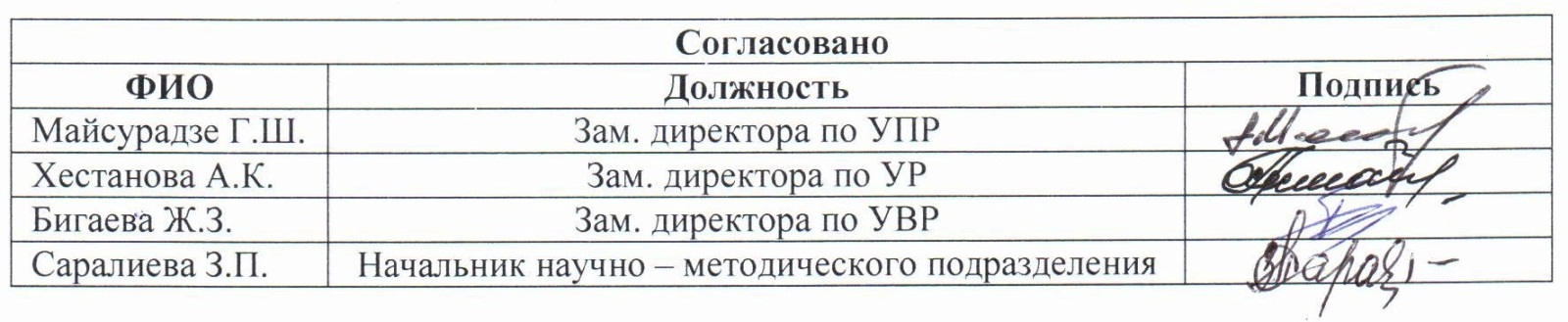 Рассмотрено методическим советомпротокол № 4 от  13.01.2016 гВведено в действиеприказ  от 11.01.2016 г.   № 1Регистрационный №34